Further to note verbale No. MPAG/MB/416/14 attached hereto and dated 10 July 2014, received from the Permanent Mission of the People's Democratic Republic of Algeria to the United Nations Office at Geneva and other international organizations in Switzerland, I have the honour to inform you of the decision of the Algerian Government to withdraw the candidacy of Ms Anissa GUELLAL for the post of member of the Radio Regulations Board.	Dr Hamadoun I. TOURE
	Secretary-GeneralAnnex: 1ANNEXPeople's Democratic Republic of AlgeriaPermanent Mission of the People's Democratic Republic of Algeria to the United Nations Office at Geneva and other international organizations in SwitzerlandMPAG/MB/No. 416/14The Permanent Mission of the People's Democratic Republic of Algeria to the United Nations Office at Geneva and other international organizations in Switzerland presents its compliments to the International Telecommunication Union (ITU) and to the Office of the Secretary-General and, with reference to its note No. 192/14 of 21 March 2014, has the honour to inform it of the decision of the Algerian Government to withdraw the candidacy of Ms Anissa GUELLAL for the post of member of the ITU Radio Regulations Board (RRB) for the African Region for the period 2014-2018.The Permanent Mission of of the People's Democratic Republic of Algeria to the United Nations Office at Geneva and other international organizations in Switzerland takes this opportunity to reiterate to the International Telecommunication Union and to the Office of the Secretary-General the assurances of its highest consideration.	Geneva, 10 July 2014(signed)Official Seal of the Permanent Mission of the People's Democratic Republic of Algeria to the United Nations Office at Geneva and other international organizations in SwitzerlandTo:	International Telecommunication Union, GenevaPlenipotentiary Conference (PP-14)
Busan, 20 October – 7 November 2014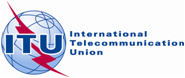 PLENARY MEETINGRevision 1 to
Document 38-E11 July 2014Original: FrenchNote by the Secretary-GeneralNote by the Secretary-Generalwithdrawal of CANDIDACY FOR THE POST OF MEMBER OF THE RADIO REGULATIONS BOARDwithdrawal of CANDIDACY FOR THE POST OF MEMBER OF THE RADIO REGULATIONS BOARD